附件2：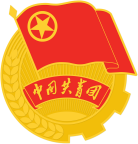        福建师范大学协和学院第十三期“青年马克思主义者培养工程” 大学生骨干培训班报名表推荐类型：直选学员（  ）   推荐学员（  ）备注：一式两份，请用A4纸打印，勿改变表格格式。姓名性别出生年月出生年月照片民族籍贯政治面貌政治面貌照片系别、年级、专业系别、年级、专业照片现任职务上一学年成绩（%）电子邮箱联系电话个人综合情况评述团学工作经历系团委推荐意见签  章：           年  月  日签  章：           年  月  日签  章：           年  月  日签  章：           年  月  日院团委审核意见院团委审核意见签  章：          年  月  日签  章：          年  月  日签  章：          年  月  日